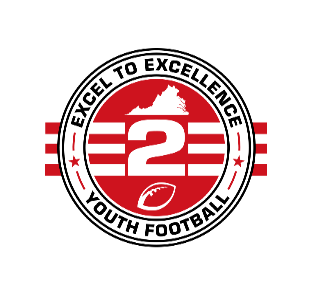 Excel 2 Excellence Youth Football League
Release and Waiver of Liability and Indemnity AgreementI hereby acknowledge that I have voluntarily applied for my child, whose age is to participate in a youth football program, hereinafter referred to as "Activities", administered by (name of Association)___________________________________who is a member association of the Excel 2 Excellence Youth Football League, hereinafter referred to collectively as "E2E". (Initial:)I am aware that E2E has established age requirements for all football participants. I am aware that the Activities are hazardous, involving risk of serious bodily injury, death, or property damage and I am voluntarily consenting to my child's participation in these Activities with knowledge of the risks. I am specifically and expressly requesting and consenting to my child, advancing to a level outside of his/her age bracket.  I expressly assume the risk of injury to my child from the activities involved in these Activities and understand the risk is significant, including the potential for permanent disability and death, and while particular rules, equipment, and personal discipline may reduce this risk, the risk of serious injury does exist. (Initial:)As lawful consideration for being permitted by E2E engaging in these Activities or any of its officers, agents, servants, volunteers, leaders, activity participants, or employees, herein referred to as Releasees, to participate in these activities and/or use their equipment, the undersigned does for him/herself, his/her heirs, executors, administrators, legal representatives, guardians, distributes, and assigns, collectively referred to as Releasors, hereby release, waive, discharge, and relinquish any action or causes of action for personal injury, property damage, or wrongful death which may hereafter arise from the Activities or any pursuit incidental thereto wherever or however said pursuit may occur and for any period said Activities and pursuits may continue. (Initial:)The undersigned further agrees that under no circumstances will Releasors prosecute or present any claim against Releasees for any causes of action, for personal injury, property damage, or wrongful death, whether the same shallarise by the negligence or non-intentional conduct of any of said Releasees from the Activities or any pursuit incidental thereto. (Initial:)The undersigned and the remaining Releasors hereby agree to indemnify, save and hold harmless the Releasees and each of them from any loss, liability, damage or cost (including attorney fees) which Releasees may incur as a result of injury, death, or property damage to the undersigned, or from suit from such personal injury, death, and/or property damage to the undersigned. (Initial:)This agreement is intended to be as broad as is permissible under the law of the Commonwealth of Virginia and this agreement shall be interpreted under the laws of the Commonwealth of Virginia. (Initial:)If any portion of this agreement is invalid and/or is declared to be invalid by a Court of Law, it is agreed that the balance of the agreement shall continue in full force and effect. (Initial:)The undersigned has read and voluntarily signs the release and waiver of liability and indemnity agreement and further agrees that no oral representations, statements, or inducements apart from the foregoing written agreement have been made. (Initial:)I will be personally responsible for my own safety during these activities and assume all risks and accept full and complete responsibility for any and all damages and personal injury of any kind, including death. This agreement must be signed by all participants seeking exceptions to participate at level above the stated Age requirements as a condition for participation, which in my opinion makes this agreement a reasonable contract. (Initial:)The undersigned acknowledges that he/she has read the foregoing paragraphs and is completely aware of the potential dangers incident to engaging in the activities, and is fully aware of the legal consequences of signing the within instrument. (Initial:)Printed Name of Child Age:_________________________________________________________________________Parent or Guardian Printed Name:____________________________________________________________________Parent or Guardian Signature:_____________________________________________Date:_____________________